§2175-B.  Payment in lieu of taxesThe bureau shall annually pay a municipality an amount in lieu of taxes equal to the amount of property taxes on a solid waste disposal facility owned or operated by the bureau not paid to that municipality during the previous calendar year.  In the case of an unorganized territory, the bureau shall annually pay the amount to the State Tax Assessor who shall deposit that amount in the Unorganized Territory Education and Services Fund established in Title 36, chapter 115.  If the bureau disagrees with the amount determined to be due in lieu of taxes under this section, it may appeal to the State Board of Property Tax Review as provided in Title 36, section 271.  [PL 2011, c. 655, Pt. GG, §57 (AMD); PL 2011, c. 655, Pt. GG, §70 (AFF).]SECTION HISTORYPL 1995, c. 465, §A70 (NEW). PL 1995, c. 465, §C2 (AFF). PL 2011, c. 655, Pt. GG, §57 (AMD). PL 2011, c. 655, Pt. GG, §70 (AFF). The State of Maine claims a copyright in its codified statutes. If you intend to republish this material, we require that you include the following disclaimer in your publication:All copyrights and other rights to statutory text are reserved by the State of Maine. The text included in this publication reflects changes made through the First Regular and First Special Session of the 131st Maine Legislature and is current through November 1, 2023
                    . The text is subject to change without notice. It is a version that has not been officially certified by the Secretary of State. Refer to the Maine Revised Statutes Annotated and supplements for certified text.
                The Office of the Revisor of Statutes also requests that you send us one copy of any statutory publication you may produce. Our goal is not to restrict publishing activity, but to keep track of who is publishing what, to identify any needless duplication and to preserve the State's copyright rights.PLEASE NOTE: The Revisor's Office cannot perform research for or provide legal advice or interpretation of Maine law to the public. If you need legal assistance, please contact a qualified attorney.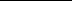 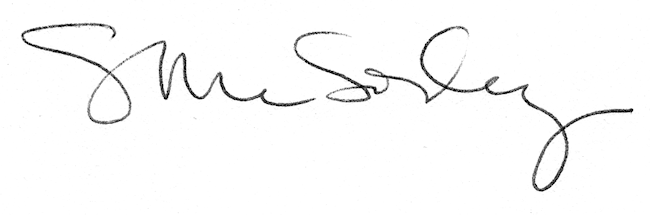 